COLEGIO PALMARES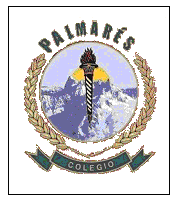 Visual ArtsFourth Grade SecondaryTeacher: Miss Samanta González FaríasGuía N°1: Desarrollo de ConceptosNombre………………………………………………..…… Grade…………………….... Date……………Objetivo:Reconocen y comprenden el concepto de experiencia estética y apreciación¿Qué otra vivencia, como “escuchar música”, te ha brindado una experiencia estética? Comenta qué sentiste.………………………………………………………………………………………………………………………………………………………………………………………………………………………………………………………………………………………………………………………………………………………………………………………………………………………………………………………………………………………………………………………………………………………………………………………………………………………………………………………………………………………………………………………………………………………………………………………………………………………………………………………………………………………………………………………Dibuja el “Naranjo Seco”Para imaginar este dibujo, ¿debiste lograr una “experiencia estética”, por qué?……………………………………………………………………………………………………………………………………………………………………………………………………………………………………………………………………………………………………………………………………………………………………………………………………………………………………………………………………………………………………………………………………………………………………………………………………………………………………………………………………………………………………………………………………………………………………………………………………………………………………………………………………………………………………………………………………………………………………………………………………………………………………………………………………………………………………………………………………………………………………………………………………………………………Explica con tus palabras qué entendiste por los siguientes conceptos:Atención profunda………………………………………………………………………………………………………………………………………………………………………………………………………………………………………………………………………………………………………Contemplación………………………………………………………………………………………………………………………………………………………………………………………………………………………………………………………………………………………………………Descubrimiento Activo………………………………………………………………………………………………………………………………………………………………………………………………………………………………………………………………………………………………………Liberación ………………………………………………………………………………………………………………………………………………………………………………………………………………………………………………………………………………………………………Integridad ………………………………………………………………………………………………………………………………………………………………………………………………………………………………………………………………………………………………………Observa la siguiente obra…  Nombra tres signos visuales que según tu opinión, denotan la intransitividad de la obra. Fundamenta tu respuesta.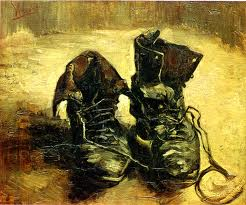 